Quando Todas as Religiões se Unem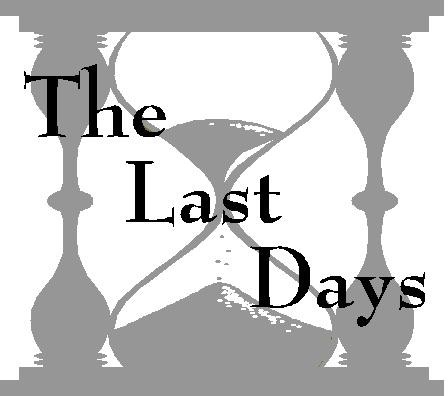                      Lição 31Espíritos imundos saíram das bocas de quais três figuras apocalípticas?Apocalipse 16:13 	O falso profeta é identificado como sendo aquele que fez o quê?Apocalipse 19:20 	Essas atividades são feitas pela segunda besta do Apocalipse 13, os Estados Unidos da América (comparar com Apocalipse 13:14). Quando referido como uma “besta”, como no Capítulo 13, o foco está no governo político da nação. Mas quando referido como um “falso profeta”, o foco está inegavelmente no elemento religioso do país. A religião primária nos Estados Unidos é o Protestantismo. O Apocalipse 16:13, portanto, descreve a união ecumênica de três classes de religião: Paganismo ou Espiritualismo, Catolicismo e Protestantismo.Muitos protestantes não percebem ou temem o progresso contínuo e rápido do poder papal. Ao minimizar suas diferenças, os líderes Protestantes começaram a cortejar o favor de Roma, lentamente se colocando na mão do sistema em que seus pais deram a vida para resistir.O que nos é dito sobre esses espíritos imundos?Apocalipse 16:14 	O espiritualismo é representado aqui como uma das maiores decepções nos últimos dias. Espíritos de demônios, fazendo milagres, podem aparecer como ministros da justiça, mensageiros celestiais ou como entes queridos falecidos (ver Lição 10). Esses milagres, realizados pelo poder dos demônios, serão apresentados como prova de sua origem divina. Nossa única proteção contra a decepção é através do conhecimento das Escrituras.A crença de que os mortos estão conscientes, como retida por quase toda denominação protestante, está na base do espiritualismo e é o primeiro grande erro através do qual Satanás une as pessoas debaixo de suas decepções.  Isto, com o erro da sacralidade do Domingo, une as denominações e as vinculam com Roma.Essa tripla união religiosa conduzirá ao ajuntamento de quem?Apocalipse 16:14 	“Associai-vos, ó vós, povo, e vós sereis feitos em pedaços”; “Tomai conselho juntos e isto tornar-se-á em nada”. Isaías 8:9-10.Aqueles que confiam em uma confederação devem, ao invés disso, colocar sua confiança em quem?Isaías 8:12-13 	1A João foi mostrado o julgamento de quem?Apocalipse 17:1 	Aprendemos na Lição 28 que uma “mulher” na profecia simbólica representa uma igreja ou um sistema religioso. Enquanto uma mulher pura representa a verdadeira igreja de Deus, uma prostituta é o símbolo mais apropriado para um sistema religioso corrupto (ver Jeremias 3:1-8, 20; Ezequiel 16:15-43; Jeremias 13:27).Com quem ela cometeu fornicação?Apocalipse 17:2 	Nenhuma organização historicamente religiosa tem estado tão misturada com os reis da terra quanto o sistema papal romano.Os habitantes da terra foram embriagados com o quê?Apocalipse 17:2 	Em Mateus 9:17 Jesus usou a figura de vinho para referir aos ensinamentos ou doutrinas. O “vinho” de Apocalipse 17:2, sendo fermentado, indicaria doutrinas falsas ou corruptas.Quais extravagantes adornos ilustram a imensa riqueza desta organização religiosa?Apocalipse 17:4 	Com o que ela foi embriagada?Apocalipse 17:6 	Qual nome está escrito na testa da mulher?Apocalipse 17:5 	A crença do Papa Pio IV, Artigo 10, afirma, “Reconheço a Santa Igreja Apostólica Católica como a mãe e senhora de todas as igrejas”.O que suas filhas se tornaram?Apocalipse 17:5 	“Como é a mãe, também é sua filha”. Ezequiel 16:44. Essas denominações que saíram do Catolicismo, mas ainda se apegam às suas doutrinas e seguem suas práticas mundanas estão descritas em nenhum termo mais agradável do que sua mãe.O que acontecerá a seus filhos?Apocalipse 2:23 	2Qual mensagem o segundo anjo de Apocalipse 14 proclama?Apocalipse 14:8 	Este texto solicita uma interpretação mais ampla do termo “Babilônia”. Devido a este anjo anunciar a queda de Babilônia, ele deve estar se referindo à religião que uma vez foi pura e agora se tornou corrupta. Esta Babilônia não pode ser o Catolicismo; pois esse sistema já esteve corrompido por muitos séculos e não realizou nenhuma mudança.De acordo com este verso, a Babilônia é identificada por seu “vinho”, que é um produto de sua fornicação com o mundo. Essa descrição se aplicaria a qualquer organização que ensina doutrinas que são contrárias à palavra de Deus.A palavra Babilônia, derivada de Babel, denota confusão (Gênesis 11:9). Este termo não descreve as inúmeras seitas conflituosas do Protestantismo? Este segundo anjo é enviado para declarar a queda moral de todas as denominações que saíram das puras doutrinas da palavra de Deus para ensinar doutrinas baseadas nos mandamentos e tradições do homem.Em quais termos vívidos a queda moral de Babilônia é descrita?Apocalipse 18:2 	Este anjo declara que o espiritualismo se infiltrou nas igrejas modernas. “...porque pelas tuas feitiçarias todas as nações foram enganadas”; Apocalipse 18:23.Quais três acusações adicionais são feitas contra ela?Apocalipse 18:3 	“O vinho”. Entre as falsas doutrinas que todas as nações beberam, a mais séria é aquela da observação do Domingo, que pisa no quarto mandamento de Deus.“Os reis da terra”. Os protestantes estão se tornando cada vez mais envolvidos nas relações governamentais. Este relacionamento de grupos religiosos com os reis da terra está ameaçando o muro de separação que deve existir entre igreja e estado. Quando este muro é removido, os resultados são temerosos. “Os mercadores da terra”. A profecia prediz que fatores econômicos deveriam ter um papel significante nos problemas político-religiosos do tempo do fim.Uma triste imagem da religião moderna. Embora os Reformadores protestantes seguiram cada raio de luz que tinham, as organizações que carregaram seus nomes falharam em avançar para a luz mais completa e caíram da pureza da fé que uma vez tinham.Qual chamada final foi ouvida do céu?Apocalipse 18:4 	À Luz da Palavra de Deus...□Entendo que a Bíblia prediz uma união ecumênica das religiões, e se refere a ela como sendo Babilônia.□Entendo que, como a grande prostituta Babilônica representa a igreja mãe apostatada, e suas filhasComentários adicionais: 		 Nome: 	Próxima lição: Você Quer se Tornar um Filho ou Filha de Deus?3